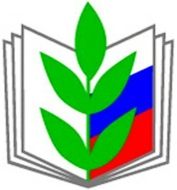 ПРОФСОЮЗ РАБОТНИКОВ НАРОДНОГО ОБРАЗОВАНИЯ И НАУКИ РФ(ОБЩЕРОССИЙСКИЙ ПРОФСОЮЗ ОБРАЗОВАНИЯ)АЛТАЙСКАЯ КРАЕВАЯ ОРГАНИЗАЦИЯП Р Е З И Д И У МП О С Т А Н О В Л Е Н И Е20 сентября 2019 г.	 		                                         Протокол № 20-3О ходе отчетов и выборов в Алтайскойкраевой организации Профсоюза	Заслушав и обсудив информацию заместителя председателя Алтайской краевой организации Профсоюза С.Б. Иванищевой,  президиум краевой организации отмечает, что отчётно-выборная кампания в Алтайской краевой организации проходит в соответствии с планом (прилагается) в установленные Уставом и постановлениями Центрального Совета, комитета и президиума краевой организации Профсоюза сроки.	Президиум Алтайской краевой организации Профсоюза ПОСТАНОВЛЯЕТ:	1. Информацию Иванищевой С.Б. принять к сведению (прилагается).	2. Специалистам аппарата краевого комитета и секретарям  в округах продолжить контроль за проведением отчётов и выборов.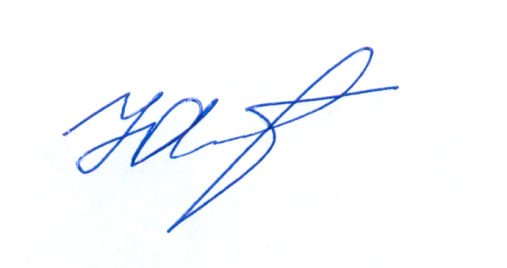 Председатель Алтайской краевой организации Профсоюза                                                Ю.Г. АбдуллаевПРИЛОЖЕНИЕк постановлению президиума Алтайской краевой организации Профсоюза от 20.09.2019 Прот.20-3ИНФОРМАЦИЯо ходе проведения отчетов и выборов в Алтайской краевой организации ПрофсоюзаОтчеты и выборы в Алтайской краевой организации Общероссийского Профсоюза образования проводятся в соответствии с постановлениями:	- президиума краевой организации Профсоюза «О проведении отчетов и выборов в Алтайской краевой организации Профсоюза в 2019 году» от 15.11.2018 г.	- комитета краевой организации Профсоюза «О созыве очередной XXIX отчетно-выборной конференции Алтайской краевой организации Профсоюза работников народного образования и науки РФ» от 23.11.2018 г.Обеспечено методическое сопровождение отчетно-выборной кампании:	- на сайте краевой организации Профсоюза в разделе «Важные документы» создан подраздел «Отчеты и выборы–2019», где размещаются необходимые документы и материалы;	- подготовлены и своевременно направлены на места материалы по подготовке и проведению отчетно-выборных собраний в первичных профорганизациях, конференций – в районных, городских, вузовских организациях Профсоюза;	- проведены семинары по организации отчетов и выборов для всех категорий профактива: председателей и бухгалтеров первичек студентов и работников вузов; для председателей районных и городских организаций Профсоюза о подготовке и проведении отчетов и выборов в первичках (ноябрь 2018 г.), подготовке и проведении отчетно-выборных конференций (май 2019 г.).В срок до 1 июня 2019 г. проведены отчеты и выборы в первичных профсоюзных организациях учреждений общего образования, профгруппах и факультетах вузов. По итогам отчетов и выборов районные, городские организации представили сводный отчет ф. 3 ОВ. Не представили отчеты: Огнева Т.Г. (Алтайская), Кудрявцева Е.Н. (Заринская районная), Зюзько Н.М. (Кытмановская), Копать Л.А. (Первомайская), Витько Р.И. (Табунская).	В первичных профорганизациях учреждений общего, профессионального образования приняло участие около 30 тысяч членов Профсоюза (86% от числа состоящих на учете). Выступили на отчетно-выборных собраниях 4395 человек, внесено более 3 тысяч предложений по улучшению работы. Работа двух профкомов (в Бийской городской, Панкрушихинской районной организациях) признана неудовлетворительной. Впервые избраны 273 председателя (19,5% от общего количества).	В мае прошли отчетно-выборные конференции студенческих профсоюзных организаций университетов – Алтайского государственного технического им. И.И. Ползунова и Алтайского государственного педагогического.	Второй этап отчетно-выборной кампании - август-октябрь: проведение отчетно-выборных конференций районных, городских, вузовских (где более 200 членов Профсоюза) организаций Профсоюза, а также профсоюзных собраний первичек лицеев, колледжей, техникумов.	В августе проведены отчетно-выборные конференции в 13 районных организациях Профсоюза, в 4 из них председатели избраны впервые: Алтайской, Волчихинской, Краснощековской, Михайловской. Кандидатуры были подобраны заранее и обсуждены на отчетно-выборных профсоюзных собраниях в первичках.	В связи с уходом в отпуск, связанный с рождением ребенка, председателя Курьинской районной организации Профсоюза, отчетно-выборная конференция в районе проведена в мае 2019 г.	В большинстве районных, городских организаций Профсоюза, где действующие председатели не планируют избираться, подобраны кандидатуры и обсуждены в первичках в ходе отчетно-выборных собраний (кроме 4 организаций: Кытмановской, Петропавловской, Топчихинской, Зональной). Работа по подбору кандидатур для избрания председателями в названных организациях продолжается.	В работе отчетно-выборных конференций, собраний принимают участие председатель Алтайской краевой организации Профсоюза, специалисты аппарата, секретари краевого комитета в образовательных округах.Заместитель председателяАлтайской краевой организации                                                  С.Б. Иванищева